ПРИЛОЖЕНИЕ 1к письму министерства образования Сахалинской областиот_________________№___________ИНФОРМАЦИЯо сроках проведения итогового сочинения (изложения), местах и сроках подачи заявления на участие в итоговом сочинении (изложении), местах проведения итогового сочинения (изложения), сроках, местах и порядке информирования о результатах итогового сочинения (изложения) в 2023/2024 учебном году в Сахалинской областиИтоговое сочинение (изложение) как условие допуска к государственной итоговой аттестации по образовательным программам среднего общего образования (далее - ГИА) проводится для обучающихся XI (XII) классов, экстернов.Итоговое сочинение в целях использования его результатов при приеме на обучение по программам бакалавриата и специалитета в образовательные организации высшего образования по желанию также может проводиться для:- лиц, освоивших образовательные программы среднего общего образования в предыдущие годы, имеющих документ об образовании, подтверждающий получение среднего общего образования (или образовательные программы среднего (полного) общего образования - для лиц, получивших документ об образовании, подтверждающий получение среднего (полного) общего образования, до 1 сентября 2013 года), и (или) подтверждающий получение среднего профессионального образования, а также для лиц, имеющих среднее общее образование, полученное в иностранных организациях, осуществляющих образовательную деятельность (далее вместе - выпускники прошлых лет);- лиц, обучающихся по образовательным программам среднего профессионального образования, не имеющие среднего общего образования (далее - обучающиеся СПО);           - лиц, получающих среднее общее образование в иностранных организациях, осуществляющих образовательную деятельность (далее - иностранные граждане);          - лиц, допущенных к ГИА в предыдущие годы, но не прошедших ГИА или получивших на ГИА неудовлетворительные результаты более чем по одному обязательному учебному предмету, либо получивших повторно неудовлетворительный результат по одному из этих предметов на ГИА в дополнительные сроки (далее - лица со справкой об обучении).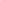 Изложение вправе писать следующие категории лиц:- обучающиеся XI (XII) классов с ограниченными возможностями здоровья (далее - ОВЗ), экстерны с ОВЗ;- обучающиеся XI (XII) классов - дети-инвалиды и инвалиды, экстерны - дети-инвалиды и инвалиды; - обучающиеся по образовательным программам среднего общего образования в специальных учебно-воспитательных учреждениях закрытого типа, а также в учреждениях, исполняющих наказание в виде лишения свободы;- обучающиеся на дому, в образовательных организациях, в том числе санаторно-курортных, в которых проводятся необходимые лечебные, реабилитационные и оздоровительные мероприятия для нуждающихся в длительном лечении на основании заключения медицинской организации.Сроки проведения итогового сочинения (изложения):В 2023/2024 учебном году итоговое сочинение (изложение) проводится 06 декабря 2023 года.Повторно к написанию итогового сочинения (изложения) в текущем учебном году в дополнительные сроки (07 февраля 2024 и 10 апреля 2024) допускаются:- обучающиеся XI (XII) классов, экстерны, получившие по итоговому сочинению (изложению) неудовлетворительный результат («незачет»);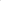 - обучающиеся XI (XII) классов, экстерны, удаленные с итогового сочинения (изложения) за нарушение требований, установленных подпунктом 1 пункта 28 Порядка проведения ГИА-11;- обучающиеся XI (XII) классов, экстерны, выпускники прошлых лет, обучающиеся СПО, лица со справкой об обучении, иностранные граждане, не явившиеся на итоговое сочинение (изложение) по уважительным причинам (болезнь или иные обстоятельства), подтвержденным документально;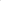 - обучающиеся XI (XII) классов, экстерны, выпускники прошлых лет, обучающиеся СПО, лица со справкой об обучении, иностранные граждане, не завершившие написание итогового сочинения (изложения) по уважительным причинам (болезнь или иные обстоятельства), подтвержденным документально.Обучающиеся XI (XII) классов, экстерны, получившие по итоговому сочинению (изложению) неудовлетворительный результат («незачет»), могут быть повторно допущены к участию в итоговом сочинении (изложении) в текущем учебном году, но не более двух раз и только в дополнительные сроки, установленные Порядком проведения ГИА - 11.Регистрация для участия в итоговом сочинении (изложении)Для участия в итоговом сочинении (изложении) участники итогового сочинения (изложения) подают заявление не позднее чем за две недели до начала проведения итогового сочинения (изложения).Выпускники текущего года подают заявления в образовательные организации, в которых осваивают образовательные программы среднего общего образования. Экстерны, обучающиеся, закончившие школу со справкой об обучении, подают заявления в образовательной организации, выбранные для прохождения ГИА.Выпускники прошлых лет, иностранные граждане, обучающиеся СПО подают заявления по месту жительства в органе местного самоуправления, осуществляющем управление в сфере образования (список адресов прилагается). Указанные лица самостоятельно определяют дату участия в итоговом сочинении с учетом дат, установленных пунктами 22 и 30 Порядка, которую указывают в заявлении.Выпускники текущего года, экстерны подают заявление лично на основании документа, удостоверяющего личность, или их родители (законные представители) на основании документа, удостоверяющего их личность или уполномоченные лица на основании документа, удостоверяющего их личность, и оформленной в установленном порядке доверенности (формы заявлений прилагаются).При регистрации на участие в итоговом сочинении (изложении) выпускники прошлых лет, иностранные граждане предъявляют оригиналы документов об образовании или заверенные в установленном порядке копии документов. Оригинал (копия) иностранного документа об образовании предъявляется с заверенным в установленном порядке переводом с иностранного языка. Указанное заявление подается лично, или родителями (законными представителями), или уполномоченными лицами на основании документов, удостоверяющих личность, и доверенности.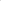 При подаче заявления лица со справкой об обучении предъявляют документ по образцу, самостоятельно устанавливаемому организацией, осуществляющей образовательную деятельность.Заявления участников итогового сочинения (изложения) хранятся в местах регистрации на участие в итоговом сочинении (изложении). Срок подачи заявлений на сдачу итогового сочинения (изложения) завершается за две недели до проведения итогового сочинения (изложения) (21 ноября 2023 года включительно).Места проведения итогового сочинения (изложения)Итоговое сочинение (изложение) для выпускников текущего года проводится в образовательных организациях, в которых обучающиеся осваивают образовательные программы среднего общего образования.Итоговое сочинение (изложение) для экстернов, обучающихся, закончившие школу со справкой об обучении, проводится в образовательных организациях, выбранных для прохождения ГИА.Места проведения итогового сочинения (изложения) для выпускников прошлых лет, иностранных граждан, обучающихся СПО определяются органами местного самоуправления, осуществляющими управление в сфере образования.Сроки, места и порядок информирования о результатах итогового сочинения (изложения) С результатами итогового сочинения (изложения) участники итогового сочинения (изложения) могут ознакомиться в местах регистрации на сдачу итогового сочинения (изложения).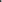 Ознакомиться с результатами итогового сочинения (изложения) можно спустя две недели с даты проведения сочинения (изложения).Итоговое сочинение (изложение) проводится на русском языке.Результатом итогового сочинения (изложения) является «зачет» или «незачет».По вопросам организации и проведения итогового сочинения (изложения) следует обращаться на телефоны «горячей линии» министерства образования Сахалинской области: 8 (4242) 46-59-29